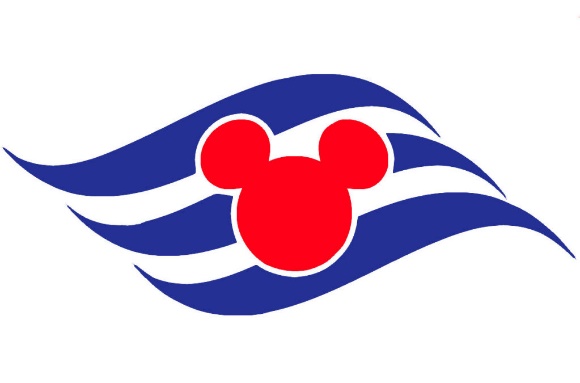 Our 1st CruiseDisney Wonder-AlaskaJune 26-July 3, 2017